КОНКУРСНА ДОКУМЕНТАЦИЈАНабавка медицинске опреме за потребе клиника Клиничког центра ВојводинеОТВОРЕНИ ПОСТУПАКБРОЈ 110-16-ОНови Сад, мај 2016.На основу Закона о јавним набавкама („Сл. гласник РС” бр. 124/12, 14/15 и 68/15 у даљем тексту: Закон), и Правилника о обавезним елементима конкурсне документације у поступцима јавних набавки и начину доказивања испуњености услова („Сл. гласник РС” бр. 86/2015), Одлуке о покретању поступка предметне јавне набавке и Решења о образовању комисије за предметну јавну набавку, припремљена је:КОНКУРСНА ДОКУМЕНТАЦИЈАу отвореном поступку јавне набавке добара бр. 110-16-О – Набавка медицинске опреме за потребе клиника Клиничког центра ВојводинеКонкурсна документација садржи:ОПШТИ ПОДАЦИ О НАБАВЦИПОДАЦИ О ПРЕДМЕТУ ЈАВНЕ НАБАВКЕПредмет јавне набавке је обликован по партијама, како следи:Наручилац не спроводи поступак ради закључења оквирног споразума.ОПИС ПРЕДМЕТА ЈАВНЕ НАБАВКЕВРСТА, ТЕХНИЧКЕ КАРАКТЕРИСТИКЕ, КВАЛИТЕТ, КОЛИЧИНА И ОПИС ПРЕДМЕТА ЈАВНЕ НАБАВКЕ, НАЧИН СПРОВОЂЕЊА КОНТРОЛЕ И ОБЕЗБЕЂИВАЊА ГАРАНЦИЈЕ КВАЛИТЕТАПредмет ове јавне набавке је медицинскa опремa за потребе клиника Клиничког центра Војводине, а минималне техничке карактеристике које предметна медицинска опрема мора да задовољава, су следеће:Партија 1. - Набавка 2ком. стречера за потребе ПоликлиникеOsnova strečera od nerđajućeg metala presvučena epoksidnom bojom otpornom na udarceHidraulično – nožno podešavanje visine po sistemu dve kolone pomerive po visiniMinimalna visina: 54 cm, Maksimalna visina: 87 cmNaslon za ledja podesiv:  85°Nožni Trendelenburg 17° / Obrnuti Trendelenburg 15° Platforma za madrac, dvodelna, izrađena od slojevitog laminata, propusna na X-zrake2 udubljenja za infuzioni nosačDržač za odećuMesto za postavljanje boce sa kiseonikom na metalnoj osnoviRučke za upravljanje kod glave pacijenta  koje se mogu spuštati i ručke kod nogu koje se mogu skidati radi lakšeg prilaska pacijentuBočne metalne zaštitne stranice koje se mogu lako i brzo spustiti4 točka 200mm koji se mogu zaključavatiMadrac za strečer 195х59cm, debljina 8cm Teleskopski nosač infuzije sa 4 kukice izrađen od nerđajućeg čelikaMogućnost montaže nosača monitoraMaksimalna nosivost strečera: 240kgDimenzije: 207 x 78 x 54/87cmПартија 2. - Набавка 1ком. видеостуб са дуоденоскопом за потребе УЦVideo Procesor sa Xenon Izvorom svetla, 1 kom.:Video endoskop – Duodenoskop, 1 kom.:Monitor Medicinski LCD između 24 do 26 incha, 1 kom.:1920 (H) x 1200 (H) piksela, 400cd/m2, 178° i bolje karakteristike Inputs: Analogni (PAL/NTSC, Y/C) In/Output, PC (Analogue RGB, DVI)Pokretno postolje za endoskopsku opremu, 1 kom.:Sukciono/Irigaciona pumpa, 1 kom.:Neophodni pribor za Video EndoskopijuPosuda za vodu								1 kom.Tester zaptivenosti fibera sa manometrom					1 kom.Posuda za sterilizaciju fibera							2 kom.Biopsiona hvatalica - ovalna za gastroskop					1 kom.Biopsiona hvatalica - ovalna za kolonoskop					1 kom.Injektor teflon – višekratni							4 kom.Hvatalica za strano telo sa tri prsta						2 kom.Drška za hvatalicu stranog tela						2 kom.Gumice za radni kanal (pakovanje 10 komada)				2 kom.Četkica za čišćenje radnog kanala za gastroskop				1 kom.Četkica za čišćenje radnog kanala za kolonoskop				1 kom.Adapter za čišćenje sukcionog kanala					2 kom.Omčica za polipektomiju 30 mm						5 kom.Drška za omčicu za polipektomiju						1 kom.HF kabel za dršku za polipektomiju						1 kom.Партија 3. - Набавка ендоуролошких инструмената за потребе Клинике за урологијуПартија 4. - Набавка 1ком. видео стуб са УЗ гастроскопом за потребе Ургентног центраDIGITALNI ULTRASONOGRAFSKI PROCESOR				1 kom.DIGITALNI VIDEO PROCESOR SA IZVOROM HLADNOG SVETLA	1 kom.ULTRAZVUČNI ENDOSKOP GASTROSKOP 				1 kom.Pokretno postolje za endoskopsku opremu 				1 kom.Monitor Medicinski LCD 26" 						1 kom.Sukciona pumpa 								1 kom.Transportni orman za odlaganje endoskopa 				1 kom.Партија 5. - 1ком. електрохируршке јединице са аргон генератором за ОП блокSASTAV ELEKTROHIRURŠKE JEDINICE SA ARGON PLAZMOM, I POTREBAN PRIBOR:УСЛОВИ ЗА УЧЕШЋЕ У ПОСТУПКУ ЈАВНЕ НАБАВКЕИЗ ЧЛ. 75. И ЧЛ. 76. ЗАКОНА, И УПУТСТВО КАКО СЕ ДОКАЗУЈЕ ИСПУЊЕНОСТ ТИХ УСЛОВАПод пуном материјалном и кривичном одговорношћу изјављујем да понуђач ___________________________________________________ из _________________________, ул.____________________________________ испуњава ниже наведене услове из члана 75. и 76. Закона о јавним набавкама, и да располаже доказима из члана 77. Закона о јавним набавкама:Докази из тачака 2. и 3. не могу бити старији од два месеца пре отварања понуда.ОБАВЕЗНИ  УСЛОВИ ЗА УЧЕШЋЕ У ПОСТУПКУ ЈАВНЕ НАБАВКЕ ИЗ ЧЛАНА 75. ЗАКОНА о ЈН: испуњеност услова понуђач доказује достављањем доказа за тачку 4. а остале доказе потврђује законски заступник понуђача потписаном и печатираном ОВОМ ИЗЈАВОМ.ДОДАТНИ УСЛОВИ ЗА УЧЕШЋЕ У ПОСТУПКУ ЈАВНЕ НАБАВКЕ ИЗ ЧЛАНА 76. ЗАКОНА о ЈН: испуњеност услова понуђач доказује достављањем доказа наведених у табели и потписаном и печатираном овом ИЗЈАВОМ.ИСПУЊЕНОСТ УСЛОВА понуђач попуњава са ДА или НЕ.Доказивање испуњености услова за учешће у поступку јавне набавкеНаведене доказе о испуњености услова понуђач може доставити у виду неоверених копија, а наручилац може пре доношења одлуке о додели уговора да тражи од понуђача, чија је понуда на основу извештаја комисије за јавну набавку оцењена као најповољнија, да достави на увид оригинал или оверену копију свих или поједних доказа.У складу са чланом 77. став 4. Закона, понуђачи испуњеност свих или појединих услова, осим услова из члана 75. став 1. тачка 4. Закона, да понуђач има важећу дозволу надлежног органа за обављање делатности која је предмет јавне набавке, ако је таква дозвола предвиђена посебним прописом, доказују достављањем изјаве којом понуђачи под пуном материјалном и кривичном одговорношћу потврђују да испуњавају наведене услове.Наручилац ће пре доношења одлуке о додели уговора од понуђача  чија је понуда оцењена као најповољнија затражити да достави копију захтеваних доказа о испуњености услова, или да захтева на увид оригинал или оверену копију свих или поједних доказа. Такође, испуњеност доказа може да затражи и од осталих понуђача. Ако понуђач у остављеном, примереном року који не може бити краћи од пет дана, не достави доказе за испуњеност услова наведених у изјави, наручилац ће његову понуду одбити као неприхватљиву.Понуђач може да доказе који су јавно доступни на интернет страници надлежних органа испуни на тај начин што ће, навести који су то докази и на којој интернет страници се налазе.Наручилац неће одбити понуду као неприхватљиву, уколико не садржи доказ одређен Законом или конкурсном документацијом, ако понуђач наведе у понуди интернет страницу на којој су подаци који су тражени у оквиру услова јавно доступни.Уколико је доказ о испуњености услова електронски документ, понуђач доставља копију електронског документа у писаном облику, у складу са законом којим се уређује електронски документ, осим уколико подноси електронску понуду када се доказ доставља у изворном електронском облику.Ако се у држави у којој понуђач има седиште не издају тражени докази, понуђач може, уместо доказа, приложити своју писану изјаву, дату под кривичном и материјалном одговорношћу оверену пред судским или управним органом, јавним бележником или другим надлежним органом те државе.Ако понуђач има седиште у другој држави, наручилац може да провери да ли су документи којима понуђач доказује испуњеност тражених услова издати од стране надлежних органа те државе.Уколико понуду подноси група понуђача, понуђач је дужан да за сваког члана групе понуђача, на захтев, достави наведене доказе да испуњава обавезне услове из члана 75. став 1. тач. 1) до 3) а доказ из члана 75. став 1. тач. 4) Закона дужан је да достави понуђач из групе понуђача којем је поверено извршење дела набавке за који је неопходна испуњеност тог услова.Додатне услове група понуђача испуњава заједно.Уколико понуђач подноси понуду са подизвођачем, понуђач је дужан да, на захтев, за подизвођача достави доказе да испуњава услове из члана 75. став 1. тач. 1) до 3) Закона, а доказ из члана 75. став 1. тач. 4). Закона, за део набавке који ће понуђач извршити преко подизвођача. Додатне услове понуђач са подизвођачем испуњава заједно.Датум: __________________Место: __________________УПУТСТВО ПОНУЂАЧИМА КАКО ДА САЧИНЕ ПОНУДУ1. ПОДАЦИ О ЈЕЗИКУ НА КОЈЕМ ПОНУДА МОРА ДА БУДЕ САСТАВЉЕНАПонуда се саставља на српском језику, ћириличним или латиничним писмом.2. НАЧИН НА КОЈИ ПОНУДА МОРА ДА БУДЕ САЧИЊЕНАПонуда се попуњава помоћу рачунара или хемијске оловке (штампаним словима, на обрацима који су саставни део конкурсне документације).Понуђач понуду подноси у затвореној коверти или кутији, затворену на начин да се приликом отварања понуда може са сигурношћу утврдити да се први пут отвара.На полеђини коверте или на кутији навести назив и адресу понуђача.У случају да понуду подноси група понуђача, на коверти је потребно назначити да се ради о групи понуђача и навести називе и адресу свих учесника у заједничкој понуди.Понуду доставити непосредно или путем поште на адресу: Клинички центар Војводине, 21000 Нови Сад, Хајдук Вељкова број 1, искључиво преко писарнице Клиничког центра Војводине, са назнаком да је реч о понуди, уз обавезно навођење предмета набавке, редног броја набавке, као и редног броја и назива партије  (подаци дати у поглављу 1. конкурсне документације).На омоту понуде обавезно ставити назнаку „НЕ ОТВАРАТИ”.Понуда се сматра благовременом уколико је примљена од стране наручиоца до датума (дана) и часа назначеног у Позиву за подношење понуда.Наручилац ће, по пријему одређене понуде, на коверти, односно кутији у којој се понуда налази, обележити време пријема и евидентирати број и датум понуде према редоследу приспећа. Уколико је понуда достављена непосредно наручулац ће понуђачу предати потврду пријема понуде. У потврди о пријему наручилац ће навести датум и сат пријема понуде.Понуда коју наручилац није примио у року одређеном за подношење понуда, односно која је примљена по истеку дана и сата до којег се могу понуде подносити, сматраће се неблаговременом.Ако је поднета неблаговремена понуда, наручилац ће је по окончању поступка отварања вратити неотворену понуђачу, са назнаком да је поднета неблаговремено.Моле се понуђачи да приликом паковања понуде Образац понуде ставе на прво место у односу на остала документа, због ефикасности самог поступка отварања понуда и читања података са истих.3. ПАРТИЈЕПредмет јавне набавке je обликован по партијама.Понуђач може да поднесе понуду за једну или више партија. Понуда мора да обухвати најмање једну целокупну партију.Понуђач је дужан да у понуди наведе да ли се понуда односи на целокупну набавку или само на одређене партије.У случају да понуђач поднесе понуду за више партија, она мора бити поднета тако да се може оцењивати за сваку партију посебно.Докази из чл. 75. и 76. Закона, у случају да понуђач поднесе понуду за више партија, не морају бити достављени за сваку партију посебно, односно могу бити достављени у једном примерку за све партије.Понуђачи који подносе понуде за више партија морају посебно одвојити (јасно назначити, ковертирати, увезати или сл.) и доставити документацију о испуњености услова (поглавље 4. конкурсне документације), и такође посебно одвојити (јасно назначити, ковертирати, увезати или сл.) понуде са припадајућом документацијом за сваку партију понаособ.4. ПОНУДА СА ВАРИЈАНТАМАПодношење понуде са варијантама није дозвољено.5. НАЧИН ИЗМЕНЕ, ДОПУНЕ И ОПОЗИВА ПОНУДЕУ року за подношење понуде понуђач може да измени, допуни или опозове своју понуду на начин који је одређен за подношење понуде.Понуђач је дужан да јасно назначи који део понуде мења односно која документа накнадно доставља. Писано обавештење о измени, допуни или опозиву понуде понуђач доставља непосредно или путем поште на адресу: Клинички центар Војводине, 21000 Нови Сад, Хајдук Вељкова број 1, искључиво преко писарнице  Клиничког центра Војводине, са назнаком да је реч о измени, допуни или опозиву понуде, уз обавезно навођење предмета набавке и редног броја набавке (подаци дати у поглављу 1.конкурсне документације). На полеђини коверте или на кутији навести назив и адресу понуђача. У случају да понуду подноси група понуђача, на коверти је потребно назначити да се ради о групи понуђача и навести називе и адресу свих учесника у заједничкој понуди.По истеку рока за подношење понуда понуђач не може да повуче нити да мења своју понуду.6. УЧЕСТВОВАЊЕ У ЗАЈЕДНИЧКОЈ ПОНУДИ ИЛИ КАО ПОДИЗВОЂАЧ Понуђач може да поднесе само једну понуду.Понуђач који је самостално поднео понуду не може истовремено да учествује у заједничкој понуди или као подизвођач, нити исто лице може учествовати у више заједничких понуда.У Обрасцу понуде, понуђач наводи на који начин подноси понуду, односно да ли подноси понуду самостално, или као заједничку понуду, или подноси понуду са подизвођачем.7. ПОНУДА СА ПОДИЗВОЂАЧЕМУколико понуђач подноси понуду са подизвођачем дужан је да у Обрасцу понуде  наведе да понуду подноси са подизвођачем, проценат укупне вредности набавке који ће поверити подизвођачу,  а који не може бити већи од 50%, као и део предмета набавке који ће извршити преко подизвођача. Понуђач у Обрасцу понуденаводи назив и седиште подизвођача, уколико ће делимично извршење набавке поверити подизвођачу. Уколико уговор о јавној набавци буде закључен између наручиоца и понуђача који подноси понуду са подизвођачем, тај подизвођач ће бити наведен и у уговору о јавној набавци.Понуђач је дужан да за подизвођаче достави доказе о испуњености услова који су наведени у поглављу 4. конкурсне документације, у складу са Упутством како се доказује испуњеност услова.Понуђач је дужан да наручиоцу, на његов захтев, омогући приступ код подизвођача, ради утврђивања испуњености тражених услова.Понуђач у потпуности одговара наручиоцу за извршење обавеза из поступка јавне набавке, односно извршење уговорних обавеза, без обзира на број подизвођача. Наручилац не дозвољава пренос доспелих потраживања директно подизвођачу у смислу члана 80. став 9. Закона о јавним набавкам.8. ЗАЈЕДНИЧКА ПОНУДАПонуду може поднети група понуђача.Уколико понуду подноси група понуђача, саставни део заједничке понуде мора бити споразум којим се понуђачи из групе међусобно и према наручиоцу обавезују на извршење јавне набавке, а који обавезно садржи податке из члана 81. ст. 4. тач. 1) до 6) Закона и то податке о:Податке о члану групе који ће бити носилац посла, односно који ће поднети понуду и који ће заступати групу понуђача пред наручиоцем и, Опис послова сваког понуђача из групе понуђача у извршење уговора.Група понуђача је дужна да достави све доказе о испуњености услова који су наведени у поглављу 4. конкурсне документације, у складу са Упутством како се доказује испуњеност услова.Понуђачи из групе понуђача одговарају неограничено солидарно према наручиоцу.Задруга може поднети понуду самостално, у своје име, а за рачун задругара или заједничку понуду у име задругара.Ако задруга подноси понуду у своје име за обавезе из поступка јавне набавке и уговора о јавној набавци одговара задруга и задругари у складу са законом.Ако задруга подноси заједничку понуду у име задругара за обавезе из поступка јавне набавке и уговора о јавној набавци неограничено солидарно одговарају задругари.9. НАЧИН И УСЛОВИ ПЛАЋАЊА, ГАРАНТНИ РОК, КАО И ДРУГЕ ОКОЛНОСТИ ОД КОЈИХ ЗАВИСИ ПРИХВАТЉИВОСТ ПОНУДE9.1. Захтеви у погледу начина, рока и услова плаћањаНаручилац захтева одложено плаћање са роком од 60 дана, рачунајући од дана испоруке, монтаже и стављања у употребу, а на основу запримљеног исправног рачуна са припадајућом документацијом која подразумева отпремницу и сачињен и потписан Записник о примопредаји, монтажи и пуштању у употребу основног средства.Плаћање се врши уплатом на рачун понуђача.9.2. Захтеви у погледу гарантног рокаНаручилац захтева да гарантни рок на исправно функционисање опреме предметне јавне набавке буде минимално 12 месеци и почиње да се рачуна од дана испоруке, инсталирања и стављања у рад опреме, које мора бити констатовано Записником о примопредаји.У гарантном периоду понуђач се обавезује на превентивно и редовно одржавање са резервним деловима, услуге сервиса за све врсте кварова (осим кварова насталих механичким оштећењем), као и замену делова опреме за које се утврди да су неисправни, и то без новчане накнаде за услуге, утрошени материјал и резервне делове, а најкасније у року од 24 часа од дана пријема писане рекламације наручиоца без обзира да ли је добављач примио ту рекламацију радним или нерадним даном.9.3. Захтев у погледу рока (испоруке добара, извршења услуге, извођења радова)Наручилац захтева да опрему која је предмет овог уговора добављач испоручи, инсталира и пусти у рад у року од најкраће 3 а најдуже 30 дана од дана закључења уговора на основу овог поступка јавне набавке. Уколико је понуђени рок испоруке краћи од 15 дана (у распону 3 – 15 дана), потребно је као доказ доставити ЈЦИ обазац (Јединствену Царинску Исправу) и/или оверену лагер листу за предметна добра.Рок испоруке мора бити изражен у данима као целом броју, и не може се изражавати у децималама или другим јединицама за мерење времена. Понуда са роком испоруке краћим од захтеваног (три дана) неће бити одбијена, али ће се посматрати и оценити као понуда са роком испоруке од тачно 3 дана. Понуда са роком испоруке дужим од захтеваног (тридесет дана) ће бити одбијена као неприхватљива. Место испоруке добара која су предмет јавне набавке су клинике у оквиру Клиничког центра Војводине, са обавезом истовара, монтаже и стављања у употребу, а све у договору са лицем наручиоца које ће бити задужено за праћење реализације уговорних обавеза.9.4. Захтев у погледу рока важења понудеРок важења понуде не може бити краћи од 60 дана од дана отварања понуда.У случају истека рока важења понуде, наручилац је дужан да у писаном облику затражи од понуђача продужење рока важења понуде.Понуђач који прихвати захтев за продужење рока важења понуде не може мењати понуду.9.5. Други захтевиУговорне стране су сагласне да приликом испоруке, монтаже и пуштања у рад добара која су предмет овог уговора сачине и записник о примопредаји, монтажи и пуштању у употребу добра/основног средства.Наручилац захтева да се без додатне надокнаде (уколико постоји потреба на месту испоруке предметне опреме/добара која се набављају) постојећа опрема демонтира и поново монтира на за то предвиђено место код наручиоца, или упакује и одложи о чему налог даје овлашћено лице наручиоца из уговора који ће бити закључен на основу овог поступка јавне набавке.Наручилац захтева да понуђач достави каталоге понуђених добара на српском језику и означи у истим добра која нуди. Прихватиће се и копија каталога, извод из каталога, штампани примерак електронског каталога, као и каталог на страном језику са слободним преводом уз обавезно приложену изјаву да је исти веродостојан и да апсолутно одговара оригиналном каталогу произвођача.Наручилац захтева да понуђач приликом испоруке опреме достави упутство за употребу исте на српском језику.Наручилац захтева да понуђач изврши обуку за руковање опремом која је предмет набавке.10. ВАЛУТА И НАЧИН НА КОЈИ МОРА ДА БУДЕ НАВЕДЕНА И ИЗРАЖЕНА ЦЕНА У ПОНУДИЦена мора бити исказана у динарима, са и без пореза на додату вредност, са урачунатим свим трошковима које понуђач има у реализацији предметне јавне набавке, с тим да ће се за оцену понуде узимати у обзир цена без пореза на додату вредност.У цену је урачуната цена предмета јавне набавке, испорука, монтажа и остали повезани трошкови.Цена је фиксна и не може се мењати.Ако је у понуди исказана неуобичајено ниска цена, наручилац ће поступити у складу са чланом 92. Закона. Ако понуђена цена укључује увозну царину и друге дажбине, понуђач је дужан да тај део одвојено искаже у динарима.11. ПОДАЦИ О ДРЖАВНОМ ОРГАНУ ИЛИ ОРГАНИЗАЦИЈИ, ОДНОСНО ОРГАНУ ИЛИ СЛУЖБИ ТЕРИТОРИЈАЛНЕ АУТОНОМИЈЕ  ИЛИ ЛОКАЛНЕ САМОУПРАВЕ ГДЕ СЕ МОГУ БЛАГОВРЕМЕНО ДОБИТИ ИСПРАВНИ ПОДАЦИ О ПОРЕСКИМ ОБАВЕЗАМА, ЗАШТИТИ ЖИВОТНЕ СРЕДИНЕ, ЗАШТИТИ ПРИ ЗАПОШЉАВАЊУ, УСЛОВИМА РАДА И СЛ., А КОЈИ СУ ВЕЗАНИ ЗА ИЗВРШЕЊЕ УГОВОРА О ЈАВНОЈ НАБАВЦИ Подаци о пореским обавезама се могу добити у Пореској управи, Министарства финансија.Подаци о заштити животне средине се могу добити у Агенцији за заштиту животне средине и у Министарству  пољопривреде и заштите животне средине.Подаци о заштити при запошљавању и условима рада се могу добити у Министарству за рад, запошљавање, борачка и социјална питања.12. ПОДАЦИ О ВРСТИ, САДРЖИНИ, НАЧИНУ ПОДНОШЕЊА, ВИСИНИ И РОКОВИМА ОБЕЗБЕЂЕЊА ИСПУЊЕЊА ОБАВЕЗА ПОНУЂАЧАПонуђач је дужан да уз понуду достави следећe:1. средство финансијског обезбеђења за озбиљност понуде и то бланко сопствену меницу која мора бити евидентирана у Регистру меница и овлашћења Народне банке Србије. Меница мора бити оверена печатом и потписана од стране лица овлашћеног за заступање, а уз исту мора бити достављено попуњено и оверено менично овлашћење – писмо, са назначеним износом од 10% од укупне вредности понуде без ПДВ. Уз меницу мора бити достављена копија картона депонованих потписа који је издат од стране пословне банке коју понуђач наводи у меничном овлашћењу – писму. Рок важења менице за озбиљност понуде треба да траје најмање колико и важење понуде.Наручилац ће уновчити меницу дату уз понуду уколико: понуђач након истека рока за подношење понуда повуче, опозове или измени своју понуду; понуђач коме је додељен уговор благовремено не потпише уговор о јавној набавци; понуђач коме је додељен уговор не поднесе средства обезбеђења дефинисана уговором а у складу са захтевима из конкурсне документације.Наручилац ће вратити менице понуђачима са којима није закључен уговор, одмах (у року од 7 дана) по закључењу уговора са изабраним понуђачем.2. Оригинал обавезујућа писма о намерама пословне банке понуђача за издавање банкарских гаранција за добро извршење посла и отклањање недостатака у гарантном року у висини од 10% од укупне вредности понуде без ПДВ, са роком важења најкраће колико је важење понуде.Након избора најповољнијег понуђача и доношења одлуке о додели уговора:Понуђач који је изабран као најповољнији је дужан да, приликом потписивања уговора, достави банкарску гаранцију за добро извршење посла у висини 10% без ПДВ од укупне вредности уговора са роком важења најмање 30 дана дужим од дана до којег се изабрани понуђач обавезао да ће у целости испунити своју обавезу која је предмет овог поступка, која је наплатива у случају да изабрани понуђач извршава своје обавезе, али не на начин и у роковима предвиђеним уговором.Понуђач који је изабран као најповољнији је дужан да, по окончању а приликом примопредаје опреме која је предмет партије овог поступка за коју је закључио уговор, достави банкарску гаранцију за отклањање недостатака у гарантном року у висини 10% без ПДВ од укупне вредности уговора, која је наплатива у случајевима предвиђеним конкурсном документацијом, тј. у случају да изабрани понуђач не испуњава своје обавезе из уговора које се односе на отклањање недостатака у гарантном року. Банкарска гаранција мора садржати клаузуле: безусловна и наплатива на први позив.Уколико банкарску гаранцију понуђача издаје банка у страном власништву та банка мора имати кредитни рејтинг најмање тређег нивоа кредитног квалитета (инвестициони ранг). Уколико је банкарску гаранцију понуђача издаје банка у домаћем власништву не захтева се да та банка има кредитни рејтинг најмање тређег нивоа кредитног квалитета (инвестициони ранг).Понуђач је дужан да достави и копију извода из Регистра меница и овлашћења који се налази на интернет страници Народне банке Србије, као доказ да је меница евидентирана и регистрована у Регистру меница и овлашћења, у складу са Законом о платном промету („Сл. лист СРЈ“, бр. 3/2002 и 5/2003 и „Сл. гласник Републике Србије“, бр. 43/2004, 62/2006, 111/2009 и 31/2011) и Одлуком о ближим условима, садржини и начину вођења регистра меница и овлашћења ( „Сл. гласник Републике Србије“, број 56/2011), као и картон депонованих потписа и образац овере потписа лица овлашћених за заступање  - ОП образац.Средство обезбеђења траје најмање тридесет дана дуже од дана истека рока за коначно извршење обавезе понуђача која је предмет обезбеђења (извршење уговорне обавезе, истек гарантног рока и сл.).Средство обезбеђења не може се вратити понуђачу пре истека рока трајања.13. ЗАШТИТА ПОВЕРЉИВОСТИ ПОДАТАКА КОЈЕ НАРУЧИЛАЦ СТАВЉА ПОНУЂАЧИМА НА РАСПОЛАГАЊЕ, УКЉУЧУЈУЋИ И ЊИХОВЕ ПОДИЗВОЂАЧЕ Предметна набавка не садржи поверљиве информације које наручилац ставља на располагање.14. ДОДАТНЕ ИНФОРМАЦИЈЕ ИЛИ ПОЈАШЊЕЊА У ВЕЗИ СА ПРИПРЕМАЊЕМ ПОНУДЕЗаинтересовано лице може, у писаном облику тражити од наручиоца додатне информације или појашњења у вези са припремањем понуде, најкасније 5 дана пре истека рока за подношење понуде и то на један од следећих начина:поштом, на адресу наручиоца: Клинички центар Војводине, 21000 Нови Сад, Хајдук Вељкова број 1, искључиво преко писарнице Клиничког центра, илиелектронском поштом, на адресу: tender@kcv.rs (обавезно и у телу е-поште).Захтеви за додатне информације или појашњења у вези са припремањем понуде која Наручилац прими након радног времена (пон. – пет. 07-15 часова), сматраће се да су примљени наредног радног дана.Наручилац ће у року од 3 (три) дана од дана пријема захтева за додатним информацијама или појашњењима конкурсне документације, одговор у писаном облику објавити на Порталу јавних набавки и на својој интернет страници. Ако наручилац измени или допуни конкурсну документацију 8 или мање дана пре истека рока за подношење понуда, дужан је да продужи рок за подношење понуда и објави обавештење о продужењу рока за подношење понуда. По истеку рока предвиђеног за подношење понуда наручилац не може да мења нити да допуњује конкурсну документацију. Тражење додатних информација или појашњења у вези са припремањем понуде телефоном није дозвољено. Комуникација у овом поступку врши се искључиво на начин одређен чланом 20. ЗЈН.15. ДОДАТНА ОБЈАШЊЕЊА ОД ПОНУЂАЧА ПОСЛЕ ОТВАРАЊА ПОНУДА И КОНТРОЛА КОД ПОНУЂАЧА ОДНОСНО ЊЕГОВОГ ПОДИЗВОЂАЧА После отварања понуда наручилац може приликом стручне оцене понуда да у писаном облику захтева од понуђача додатна објашњења која ће му помоћи при прегледу, вредновању и упоређивању понуда, а може да врши контролу (увид) код понуђача, односно његовог подизвођача (члан 93. Закона). Уколико наручилац оцени да су потребна додатна објашњења или је потребно извршити контролу (увид) код понуђача, односно његовог подизвођача, наручилац ће понуђачу оставити примерени рок да поступи по позиву наручиоца, односно да омогући наручиоцу контролу (увид) код понуђача, као и код његовог подизвођача. Наручилац може уз сагласност понуђача да изврши исправке рачунских грешака уочених приликом разматрања понуде по окончаном поступку отварања. У случају разлике између јединичне и укупне цене, меродавна је јединична цена.Ако се понуђач не сагласи са исправком рачунских грешака, наручилац ће његову понуду одбити као неприхватљиву. 16.  НЕГАТИВНА РЕФЕРЕНЦАНаручилац може одбити понуду уколико поседује доказ да је понуђач у претходне три године пре објављивања позива за подношење понуда у поступку јавне набавке:1) поступао супротно забрани из чл. 23. и 25. Закона;2) учинио повреду конкуренције;3) доставио неистините податке у понуди или без оправданих разлога одбио да закључи уговор о јавној набавци, након што му је уговор додељен;4) одбио да достави доказе и средства обезбеђења на шта се у понуди обавезао.Наручилац може одбити понуду уколико поседује доказ који потврђује да понуђач није испуњавао своје обавезе по раније закљученим уговорима о јавним набавкама који су се односили на исти предмет набавке, за период од претходне три године пре објављивања позива за подношење понуда.17. ВРСТА КРИТЕРИЈУМА ЗА ДОДЕЛУ УГОВОРА, ЕЛЕМЕНТИ КРИТЕРИЈУМА НА ОСНОВУ КОЈИХ СЕ ДОДЕЉУЈЕ УГОВОР И МЕТОДОЛОГИЈА ЗА ДОДЕЛУ ПОНДЕРА ЗА СВАКИ ЕЛЕМЕНТ КРИТЕРИЈУМАИзбор најповољније понуде ће се извршити применом критеријума „економски најповољнија понуда“. Разрада критеријума је у поглављу 6. конкурсне документације.18. ЕЛЕМЕНТИ КРИТЕРИЈУМА НА ОСНОВУ КОЈИХ ЋЕ НАРУЧИЛАЦ ИЗВРШИТИ ДОДЕЛУ УГОВОРА У СИТУАЦИЈИ КАДА ПОСТОЈЕ ДВЕ ИЛИ ВИШЕ ПОНУДА СА ЈЕДНАКИМ БРОЈЕМ ПОНДЕРА ИЛИ ИСТОМ ПОНУЂЕНОМ ЦЕНОМУколико две или више понуда имају исти број пондера, као најповољнија биће изабрана понуда оног понуђача који је понудио дужи рок важења понуде. Уколико је и то исто, наручилац ће донети одлуку о додели уговора жребањем (извлачење из шешира). Уколико се јави потреба за применом овог начина за доделу уговора, наручилац ће позвати све понуђаче да присуствују жребању, на који начин ће се обезбедити јавност и транспарентност у поступку јавне набавке, и о истом ће бити сачињен записник.19. КОРИШЋЕЊЕ ПАТЕНТА И ОДГОВОРНОСТ ЗА ПОВРЕДУ ЗАШТИЋЕНИХ ПРАВА ИНТЕЛЕКТУАЛНЕ СВОЈИНЕ ТРЕЋИХ ЛИЦАНакнаду за коришћење патената, као и одговорност за повреду заштићених права интелектуалне својине трећих лица сноси понуђач.20. НАЧИН И РОК ЗА ПОДНОШЕЊЕ ЗАХТЕВА ЗА ЗАШТИТУ ПРАВА ПОНУЂАЧА Захтев за заштиту права може да поднесе понуђач, подносилац пријаве, кандидат, односно свако заинтересовано лице, који има интерес за доделу уговора, односно оквирног споразума у конкретном поступку јавне набавке и који је претрпео или могао да претрпи штету због поступаља наручиоца противно одредбама Закона.Захтев за заштиту права подноси се наручиоцу, а копија се истовремено доставља Републичкој комисији. Захтев за заштиту права подноси се непосредно путем поште: Клинички центар Војводине, 21000 Нови Сад, Хајдук Вељкова број 1, искључиво преко писарнице Клиничког центра Војводине са назнаком да је реч о захтеву за заштиту права, уз обавезно навођење предмета набавке и редног броја набавке (подаци дати у поглављу 1. конкурсне документације).Захтев за заштиту права се може поднети у току целог поступка јавне набавке, против сваке радње наручиоца, осим уколико Законом није другачије одређено. О поднетом захтеву за заштиту права наручилац објављује обавештење о поднетом захтеву на Порталу јавних набавки и својој интернет страници најкасније у року од 2 дана од дана пријема захтева за заштиту права.Поднет захтев за заштиту прва не задржава даље активности наручиоца у поступку јавне набавке у складу са одредбама члана 150. Закона о јавним набавкама.Уколико се захтевом за заштиту права оспорава врста поступка, садржина позива за подношење понуда или конкурсне документације, захтев ће се сматрати благовременим уколико је примљен од стране наручиоца најкасније 7 дана пре истека рока за подношење понуда, а у поступку јавне набавке мале вредности и квалификационом поступку ако је примљен од стране наручиоца у року од 3 дана пре истека рока за подношење понуда и уколико је подносилац захтева у складу са чланом 63. став 2. Закона указао наручиоцу на евентуалне недостатке и неправилности, а наручилац исте није отклонио. У том случају подношења захтева за заштиту права не долази до застоја рока за подношење понуда.Захтев за заштиту права којим се оспоравају радње које наручилац предузме пре истека рока за подношење понуда, а након истека рокова из члана 149. став. 3. Закона, односно горе поменутих рокова, сматраће се благовременим уколико је поднет најкасније до истека рока за подношење понуда.После доношења одлуке о додели уговора, одлуке о закључењу оквирног споразума, одлуке о признању квалификације и одлуке о обустави поступка јавне набавке, рок за подношење захтева за заштиту права је 10 дана од дана објављивање одлуке на Порталу јавних набавки, а пет дана у поступку јавне набавке мале вредности  и доношења одлуке о додели уговора на основу оквирног споразума у складу са чланом 40а. Закона.Захтевом за заштиту права не могу се оспоравати радње наручиоца предузете у поступку јавне набавке ако су подносиоцу захтева били или могли бити познати разлози за његово подношење пре истека рока за подношење захтева из члана 149. став 3 и 4. Закона, а подносилац га није поднео пре истека тог рока. Ако је у истом поступку јавне набавке поново поднет захтев за заштиту права од стране истог подносиоца захтева, у том захтеву се не могу оспоравати радње наручиоца за које је подносилац захтева знао или могао знати приликом подношења претходног захтева. Ако поднети захтев за заштиту права не садржи све податке из члана 151. става 1. Закона, наручилац ће такав захтев одбацити закључком. Наручилац ће закључак доставили подносиоцу захтева и Републичкој комисији у року од 3 дана од дана доношења. Против закључка подносилац захтева може  у року од 3 дана од дана пријема закључка поднети жалбу Републичкој комисији, a копију жалбе истовремено доставља наручиоцу. Подносилац захтева је дужан да на број жиро рачуна: 840-742221843-57, шифра плаћања: 153, позив на број 97 50-016, сврха уплате: Републичка административна такса са назнаком јавне набавке на коју се односи (број или друга ознака конкретне јавне набавке), корисник: буџет Републике Србије у складу са чланом 156. Закона о јавним набавкама, уплати таксу од:1) 60.000 динара у поступку јавне набавке мале вредности и преговарачком поступку без објављивања позива за подношење понуда;2) 120.000 динара ако се захтев за заштиту права подноси пре отварања понуда и ако процењена вредност није већа од 120.000.000 динара;3) 250.000 динара ако се захтев за заштиту права подноси пре отварања понуда и ако је процењена вредност већа од 120.000.000 динара;4) 120.000 динара ако се захтев за заштиту права подноси након отварања понуда и ако процењена вредност није већа од 120.000.000 динара;5) 120.000 динара ако се захтев за заштиту права подноси након отварања понуда и ако збир процењених вредности свих оспорених партија није већа од 120.000.000 динара, уколико је набавка обликована по партијама;6) 0,1% процењене вредности јавне набавке, односно понуђене цене понуђача којем је додељен уговор, ако се захтев за заштиту права подноси након отварања понуда и ако је та вредност већа од 120.000.000 динара;7) 0,1% збира процењених вредности свих оспорених партија јавне набавке, односно понуђене цене понуђача којима су додељени уговори, ако се захтев за заштиту права подноси након отварања понуда и ако је та вредност већа од 120.000.000 динара.Свака странка у поступку сноси трошкове које проузрокује својим радњама.21. РОК У КОЈЕМ ЋЕ УГОВОР БИТИ ЗАКЉУЧЕНУговор о јавној набавци наручилац ће доставити понуђачу којем је додељен уговор у року од 8 дана од дана протека рока за подношење захтева за заштиту права.У случају да је поднета само једна понуда наручилац може закључити уговор пре истека рока за подношење захтева за заштиту права, у складу са чл. 112. став 2. тачка од 1) до 5) Закона.Одлуку о додели уговора из члана 108. Закона, наручилац ће у року од 3 дана од дана доношења, објавити на Порталу јавних набавки и својој интернет страници.НАПОМЕНА:Сходно члану 20. став 6. Закона о јавним набавкама, наручилац напомиње понуђачима да су дужни да без одлагања потврде пријем свих докумената које им наручилац достави путем електронске поште или телефакса на адресе, односно бројеве које су назначили у својим понудама.	Документа у вези поступка јавне набавке која је по ЗоЈН (измене и допуне) наручилац дужан да објави на порталу УЈН и интернет страници наручиоца сматрају се достављеним даном објаве. РАЗРАДА КРИТЕРИЈУМАПО ЈАВНОМ ПОЗИВУ БРОЈ 110-16-О – Набавка медицинске опреме за потребе клиника Клиничког центра ВојводинеКритеријум за доделу уговора је економски најповољнија понуда који се заснива на следећим елементима:1. УКУПНА ПОНУЂЕНА ЦЕНА без ПДВ – по формули ......................... до 80 пондера						          Најнижа понуђена цена Број пондера се одређује по формули = --------------------------------------- x 80 пондера							    Понуђена цена2. РОК ИСПОРУКЕ – по формули ................................................................  до 10 пондера						         Најкраћи рок испорукеБрој пондера се одређује по формули = --------------------------------------- x 10 пондера						         Понуђени рок испоруке3. ГАРАНТНИ ПЕРИОД – по формули ........................................................  до 10 пондера						      Понуђени гарантни рокБрој пондера се одређује по формули = -------------------------------------- x 10 пондера						        Најдужи гарантни рокМОДЕЛ УГОВОРАНа основу члана 112. Закона о јавним набавкама („Сл. гласник Републике Србије” бр. 124/12, 14/15 и 68/15), а у складу са извештајем Комисије за јавну набавку и Одлуком о додели уговора, дана ___________ године закључује се следећиУГОВОРО ЈАВНОЈ НАБАВЦИ БРОЈ 110-16-О, Партија ____Уговорне стране: КЛИНИЧКИ ЦЕНТАР ВОЈВОДИНЕ, ул. Хајдук Вељкова бр. 1, Нови Сад,ПИБ: 101696893 Матични број: 08664161,Број рачуна: 840-577661-50 Управа за трезор – РС, Министарство финансија,Телефон: 021/484-3-484 Телефакс: 021/487-2232,(у даљем тексту: наручилац), кога заступа Доц. др Иван Леваков.____________________________________________________________________,(назив и адреса)ПИБ:.......................... Матични број: ........................................Број рачуна: ............................................ Назив пословне банке:.....................................,Телефон:............................Телефакс:......................................(у даљем тексту: добављач), кога заступа ________________________________.Члан 1.	           Предмет овог уговора је набавка добра - Набавка медицинске опреме за потребе клиника Клиничког центра Војводине, партија бр. _____ - __________________________ (назив партије) траженог у позиву за подношење понуда у отвореном поступку јавне набавке број 110-16-О, од _____________ године.Члан 2. Добављач се обавезује да наручиоцу испоручи добрa која су предмет овог уговора у свему према својој понуди број __________ од ___________ године која је саставни део овог уговора.Цена добра из члана 1. овог уговора без пореза на додату вредност износи _____________________ динара (словима: _________________________________ динара и ___/100), односно са порезом на додату вредност износи ______________________ динара (словима: ________________________________________________ динара и ____/100).	Овако уговорена цена је фиксна и неће се мењати за време трајања овог уговора.Члан 3.Добављач се обавезује да наручиоцу испоручи, инсталира и стави у рад медицинску опрему - ____________________________ (назив опреме/партије, у даљем тексту – добро) на за то предвиђеној локацији код наручиоца, а све у складу са захтевима наручиоца из конкурсне документације.Добављач се обавезује да добро које је предмет овог уговора испоручи, инсталира и стави у рад код наручиоца у року од _____ дана (најдуже 30 дана) од дана закључења уговора, и то са обавезом истовара без накнаде на локацији наручиоца.Добављач се обавезује да приликом испоруке и инсталације добра која су предмет овог уговора достави рачун-отпремницу коју ће лице из члана 9. овог уговора овлашћено за праћење техничке реализације овог уговора код наручиоца потписати након провере да ли је количина, врста и цена испорученог добра у складу са захтевом наручиоца и добављачевом понудом.Уговорне стране се обавезују да приликом испоруке, монтаже и пуштања у рад добара која су предмет овог уговора сачине и записник о примопредаји, монтажи и пуштању у употребу добра/основног средства.Добављач даје наручиоцу гаранцију за квалитет добра које је предмет овог уговора у трајању од ______ месеци (најкраће 12 месеци) од дана инсталирања и стављања у рад предметног добра, и обавезује се да у периоду важења гаранције врши превентивно и редовно одржавање са резервним деловима, услуге сервиса за све врсте кварова (осим кварова насталих механичким оштећењем), као и замену делова опреме за које се утврди да су неисправни, и то без новчане накнаде за услуге, утрошени материјал и резервне делове, а најкасније у року од 24 часа од дана пријема писане рекламације наручиоца без обзира да ли је добављач примио ту рекламацију радним или нерадним даном.Добављач се обавезује да изврши обуку запослених код наручиоца за руковање добром које је предмет овог уговора.Члан 4.Добављач се обавезује да квалитет добра које је предмет овог уговора одговара стандардима и прописима републике Србије и Европске Уније о производњи и промету добара.Добављач се обавезује да уз добро које је предмет овог уговора достави и одговарајућу документацију – упутство на српском језику која се односи на употребу, коришћење и складиштење тог добра, у којој су наведени и безбедносно-технички подаци важни за процену и отклањање ризика на раду.Члан 5.Уговорену цену наручилац ће исплатити добављачу у року од 60 дана од дана када му добављач достави исправан рачун за испоручено добро као и банкарску гаранцију за за отклањање недостатака у гарантном року, о чему потврду даје лице из члана 9. овог уговора овлашћено за праћење техничке реализације уговора.Добављач се обавезује да назив добара из рачуна и отпремнице буде идентичан називима из обрасца понуде.Добављач се обавезује да рачун достави путем поште или лично а преко писарнице наручиоца, адресирано на седиште наручиоца, Служба за набавку и складиштење.Члан 6.	Уговорне стране констатују да је добављач наручиоцу, при закључењу овог уговора, доставио следеће средство финансијског обезбеђења:банкарску гаранцију за добро извршење посла у висини од 10% без ПДВ од укупне вредности уговора са роком важења најмање 30 дана дужим од дана до којег се добављач обавезао да ће у целости испунити своју обавезу која је предмет овог уговора, а која је наплатива у случају да добављач не испуњава своје обавезе из уговора, или извршава своје обавезе, али не на начин и у роковима предвиђеним уговором.А да ће приликом завршене испоруке, инсталације и пуштања у рад доставити:банкарску гаранцију за отклањање недостатака у гарантном року у висини од 10% без ПДВ од укупне вредности уговора са роком важења најмање 30 дана дужим од дана до којег се добављач обавезао да ће у целости испунити своју обавезу која је предмет овог уговора, а која је наплатива у случајевима предвиђеним конкурсном документацијом, тј. у случају да изабрани понуђач не испуњава своје обавезе из уговора које се односе на отклањање недостатака у гарантном року.Члан 7.Свака уговорна страна незадовољна испуњењем уговорних обавеза друге уговорне стране може захтевати раскид уговора, под условом, да је своје уговорне обавезе у потпуности и благовремено извршила. Уговорна страна која жели да раскине уговор се обавезује да претходно, другој уговорној страни, достави писано обавештење о разлозима за раскид уговора и да јој остави примерен рок од 7 (седам) дана за испуњење обавеза. Уколико се обавезе не испуне ни у накнадно остављеном примереном року – Уговор се може једнострано раскинути.Уколико добављач не поступа у складу са обавезама које је преузео закључењем овог уговора наручилац такође има право: - да једнострано раскине овај уговор и да наплати средства обезбеђења из члана 6. овог уговора;да овај уговор остави на снази и да наплати средства обезбеђења из члана 6. овог уговора;Члан 8.Наручилац задржава право да у току реализације овог уговора захтева од добављача додатне потврде о квалитету добро које је предмет овог уговора уколико се приликом испоруке посумња у њихов квалитет, како би се утврдило да ли добра одговарају прописима о општој безбедности производа, као и другим важећим прописима.Члан 9.За праћење извршења уговорних обавеза и техничке реализације овог уговора у име наручиоца овлашћује се __________________________.За праћење финансијске реализације овог уговора у име наручиоца овлашћује се ______________________________________.За праћење реализације овог уговора у име добављача овлашћује се ______________________________________ (попунити по потреби и захтеву понуђача).Члан 10.Уговорне стране су сагласне да се ближа одређења начина реализације овог уговора врши путем протокола о спровођењу овог уговора закљученим између уговорних страна. Члан 11.Уговорне стране закључују овај уговор до испуњења свих уговорених обавеза од стране уговорних страна, тј. до дана до када добављач у целости испоручи наручиоцу добра која су предмет овог уговора у максималној вредности до износа из члана 2. овог уговора, тј. гарантни рок престане да важи, и наручилац исплати уговрену цену у целости. Члан 12.Уговорне стране ће споразумно решавати све спорове и разлике у тумачењу и примени овог уговора, у противном се уговара надлежност суда у Новом Саду.Члан 13.Овај уговор је сачињен у шест истоветних примерака од којих наручилац задржава четири а добављач два примерка. ИЗЈАВА О НЕЗАВИСНОЈ ПОНУДИУ складу са чланом 26. Закона о јавним набавкама („Сл. гласник РС” бр. 124/2012, 14/15 и 68/15), као заступник понуђача дајем:ИЗЈАВУО НЕЗАВИСНОЈ ПОНУДИПонуђач ............................................................................................. [навести назив понуђача] у поступку јавне набавке..................................................................................... ..................................................................................................... [навести предмет јавне набавке] бр. ...................... [навести р.бр. јавне набавкe], партија ........ [навести р.бр. партије], под пуном материјалном и кривичном одговорношћу потврђује да је понуду поднео независно, без договора са другим понуђачима или заинтересованим лицима.ДАТУМ				М.П.				ПОНУЂАЧ									___________________										ПОТПИСОБРАЗАЦ ИЗЈАВЕ О ПОШТОВАЊУ ОБАВЕЗАИЗ ЧЛ. 75. СТ. 2. ЗАКОНА О ЈАВНИМ НАБАВКАМА	У складу са чланом 75. став 2. Закона о јавним набавкама („Сл. Гласник РС” бр. 124/2012,14/15 и 68/15), као заступник понуђача дајем:ИЗЈАВУПонуђач...............................................................................................[навести назив понуђача] у поступку јавне набавке.............................................................................................................. [навести предмет јавне набавке] бр. ..........................[навести редни број јавне набавкe], партија ........ [навести р.бр. партије], изјављује да је поштовао обавезе које произлазе из важећих прописа о заштити на раду, запошљавању и условима рада, заштити животне средине и да нема забрану обављања делатности која је на снази у време подношења понуде.ДАТУМ				М.П.				ПОНУЂАЧ									___________________										ПОТПИС______________________________(Тачан назив понуђача)______________________________(Адреса понуђача) ОБРАЗАЦ СТРУКТУРЕ ПОНУЂЕНЕ ЦЕНЕ(са упутством о попуњавању)Упутство о попуњавању:У колони 2- уписати јединичну цену без ПДВ која је идентична јединичној цени из обрасца понуде (колона 5) ( уписати за сваку ставку из обрасца понуде)У колони 3 уписти јединичну цену са ПДВ – добија се сабирањем јединичне цене без ПДВ (колона 2) и обрачунатим ПДВ на јединичну ценуУ колони 4 – уписати укупну цену без ПДВ добија се множењем јединичине цене без ПДВ и количине (колона 7) из обрасца понуде. Напомена:Процентуално учешће (одређене врсте) трошкова се уписује када је наведени податак неопходан ради усклађивања цене током периода трајања уговора, односно оквирног споразума (учешће трошкова материјала, рада, који исказују трошкове укупне јединичне цене без ПДВ из колоне 2 коју чини проценат 100%)Сматраће се да је сачињен образац структуре цене, уколико су основни елементи понуђене цене садржани у обрасцу понуде.Уколико има више ставки, које су дате у табели; понуђач ће образац  увећати за број ставки које недостају из обрасца понуде.М.П.ДАТУМ                                                                                      ПОТПИС ПОНУЂАЧА                                                                                                ___________________________ОБРАЗАЦ ТРОШКОВА ПРИПРЕМЕ ПОНУДЕУ складу са чланом 88. став 1. Закона, понуђач ________________ [навести назив понуђача], доставља укупан износ и структуру трошкова припремања понуде, како следи:У обрасцу трошкова припреме понуде могу бити приказани трошкови израде узорка или модела, ако су израђени у складу са техничким спецификацијама наручиоца и трошкови прибављања средства обезбеђења.Трошкове припреме и подношења понуде сноси искључиво понуђач и не може тражити од наручиоца накнаду трошкова.Ако је поступак јавне набавке обустављен из разлога који су на страни наручиоца, наручилац је дужан да понуђачу надокнади трошкове израде узорка или модела, ако су израђени у складу са техничким спецификацијама наручиоца и трошкове прибављања средства обезбеђења, под условом да је понуђач тражио накнаду тих трошкова у својој понуди.Напомена: достављање овог обрасца није обавезно. ОБРАЗАЦ ПОНУДЕПонуда број _________ - Набавка медицинске опреме за потребе клиника Клиничког центра Војводине, број јавне набавке 110-16-ОПонуђач: _________________________________________                   Матични број: _______________________________________Адреса, град, општина: _____________________________                   Регистарски број: ____________________________________Телефон:_________________ Фах:____________________                   Шифра делатности: __________________________________Е-маил: __________________________________________                   ПИБ: _______________________________________________Контакт особа: ____________________________________                   Жиро-рачун: ________________________________________Овлашћено лице: __________________________________	          код пословне банке: __________________________________Понуда број _____________ , страна 2.Напомена: Понуђач мора нагласити како ће извршити обавезе које је навео у својој понуди, тј. да ли ће обавезе извршити самостално, у виду заједничке понуде или као понуда са подизвођачима (у складу са чланом 6. став 1. тачка 7. Правилника о обавезним елементима конкурсне документације („Службени гласник РС“, број 86/2015.)Обавезе из своје понуде ћу извршити (заокружити начин како ће се обавезе из понуде извршити):СамосталноЗаједничка понуда (навести ко су учесници у заједничкој понуди): _______________________________________Понуда са подизвођачима (навести ко су подизвођачи): _________________________________________________Рок испоруке:____________________________                                         	Рок важења понуде: ______________________Начин и услови плаћања:___________________	                      М.П.  		Датум: _________________________________Гарантни рок:____________________________		            		Потпис: ________________________________Друго: __________________________________Понуда број _________ - Набавка медицинске опреме за потребе клиника Клиничког центра Војводине, број јавне набавке 110-16-ОПонуђач: _________________________________________                   Матични број: _______________________________________Адреса, град, општина: _____________________________                   Регистарски број: ____________________________________Телефон:_________________ Фах:____________________                   Шифра делатности: __________________________________Е-маил: __________________________________________                   ПИБ: _______________________________________________Контакт особа: ____________________________________                   Жиро-рачун: ________________________________________Овлашћено лице: __________________________________	          код пословне банке: __________________________________Понуда број _____________ , страна 2.Напомена: Понуђач мора нагласити како ће извршити обавезе које је навео у својој понуди, тј. да ли ће обавезе извршити самостално, у виду заједничке понуде или као понуда са подизвођачима (у складу са чланом 6. став 1. тачка 7. Правилника о обавезним елементима конкурсне документације („Службени гласник РС“, број 86/2015.)Обавезе из своје понуде ћу извршити (заокружити начин како ће се обавезе из понуде извршити):СамосталноЗаједничка понуда (навести ко су учесници у заједничкој понуди): _______________________________________Понуда са подизвођачима (навести ко су подизвођачи): _________________________________________________Рок испоруке:____________________________                                         	Рок важења понуде: ______________________Начин и услови плаћања:___________________	                      М.П.  		Датум: _________________________________Гарантни рок:____________________________		            		Потпис: ________________________________Друго: __________________________________Понуда број _________ - Набавка медицинске опреме за потребе клиника Клиничког центра Војводине, број јавне набавке 110-16-ОПонуђач: _________________________________________                   Матични број: _______________________________________Адреса, град, општина: _____________________________                   Регистарски број: ____________________________________Телефон:_________________ Фах:____________________                   Шифра делатности: __________________________________Е-маил: __________________________________________                   ПИБ: _______________________________________________Контакт особа: ____________________________________                   Жиро-рачун: ________________________________________Овлашћено лице: __________________________________	          код пословне банке: __________________________________Понуда број _____________ , страна 2.Напомена: Понуђач мора нагласити како ће извршити обавезе које је навео у својој понуди, тј. да ли ће обавезе извршити самостално, у виду заједничке понуде или као понуда са подизвођачима (у складу са чланом 6. став 1. тачка 7. Правилника о обавезним елементима конкурсне документације („Службени гласник РС“, број 86/2015.)Обавезе из своје понуде ћу извршити (заокружити начин како ће се обавезе из понуде извршити):СамосталноЗаједничка понуда (навести ко су учесници у заједничкој понуди): _______________________________________Понуда са подизвођачима (навести ко су подизвођачи): _________________________________________________Рок испоруке:____________________________                                         	Рок важења понуде: ______________________Начин и услови плаћања:___________________	                      М.П.  		Датум: _________________________________Гарантни рок:____________________________		            		Потпис: ________________________________Друго: __________________________________Понуда број _________ - Набавка медицинске опреме за потребе клиника Клиничког центра Војводине, број јавне набавке 110-16-ОПонуђач: _________________________________________                   Матични број: _______________________________________Адреса, град, општина: _____________________________                   Регистарски број: ____________________________________Телефон:_________________ Фах:____________________                   Шифра делатности: __________________________________Е-маил: __________________________________________                   ПИБ: _______________________________________________Контакт особа: ____________________________________                   Жиро-рачун: ________________________________________Овлашћено лице: __________________________________	          код пословне банке: __________________________________Понуда број _____________ , страна 2.Напомена: Понуђач мора нагласити како ће извршити обавезе које је навео у својој понуди, тј. да ли ће обавезе извршити самостално, у виду заједничке понуде или као понуда са подизвођачима (у складу са чланом 6. став 1. тачка 7. Правилника о обавезним елементима конкурсне документације („Службени гласник РС“, број 86/2015.)Обавезе из своје понуде ћу извршити (заокружити начин како ће се обавезе из понуде извршити):СамосталноЗаједничка понуда (навести ко су учесници у заједничкој понуди): _______________________________________Понуда са подизвођачима (навести ко су подизвођачи): _________________________________________________Рок испоруке:____________________________                                         	Рок важења понуде: ______________________Начин и услови плаћања:___________________	                      М.П.  		Датум: _________________________________Гарантни рок:____________________________		            		Потпис: ________________________________Друго: __________________________________Понуда број _________ - Набавка медицинске опреме за потребе клиника Клиничког центра Војводине, број јавне набавке 110-16-ОПонуђач: _________________________________________                   Матични број: _______________________________________Адреса, град, општина: _____________________________                   Регистарски број: ____________________________________Телефон:_________________ Фах:____________________                   Шифра делатности: __________________________________Е-маил: __________________________________________                   ПИБ: _______________________________________________Контакт особа: ____________________________________                   Жиро-рачун: ________________________________________Овлашћено лице: __________________________________	          код пословне банке: __________________________________Понуда број _____________ , страна 2.Напомена: Понуђач мора нагласити како ће извршити обавезе које је навео у својој понуди, тј. да ли ће обавезе извршити самостално, у виду заједничке понуде или као понуда са подизвођачима (у складу са чланом 6. став 1. тачка 7. Правилника о обавезним елементима конкурсне документације („Службени гласник РС“, број 86/2015.)Обавезе из своје понуде ћу извршити (заокружити начин како ће се обавезе из понуде извршити):СамосталноЗаједничка понуда (навести ко су учесници у заједничкој понуди): _______________________________________Понуда са подизвођачима (навести ко су подизвођачи): _________________________________________________Рок испоруке:____________________________                                         	Рок важења понуде: ______________________Начин и услови плаћања:___________________	                      М.П.  		Датум: _________________________________Гарантни рок:____________________________		            		Потпис: ________________________________Друго: __________________________________НАПОМЕНЕ:Понуђач доставља уколико је у Обрасцу понуде заокружио “2”.Образац копирати, уколико има више понуђачаУколико уговор између наручиоца и понуђача буде закључен,  подизвођач ће бити наведен у уговору.НАПОМЕНЕ:Понуђач доставља уколико је у Обрасцу понуде заокружио “3”.Образац копирати, уколико има више подизвођача.На основу Закона о меници и тачке 1, 2. и 6. Одлуке о облику, садржини и начину коришћења јединствених инструмената платног промета, ДУЖНИК:	Пун назив и  седиште:__________________________________________________ПИБ: _______________________  Матични број:___________________________Текући рачун:____________________код: _____________________(назив банке),И з д а ј еМЕНИЧНО ПИСМО – ОВЛАШЋЕЊЕЗА КОРИСНИКА БЛАНКО СОЛО МЕНИЦЕКОРИСНИК:(поверилац)	Пун назив и седиште: КЛИНИЧКИ ЦЕНТАР ВОЈВОДИНЕ, ул. Хајдук Вељкова бр. 1, Нови СадПИБ: 101696893  Матични број: 08664161Текући рачун: 840-577661-50,  код : Управа за трезор –Република Србија,Министарство финансија, Менични дужник предаје Меничном повериоцу потписану и оверену, бланко соло меницу, серијског броја _____________________ као средство финансијског обезбеђења  за озбиљност понуде, попуњено на износ од 10% од укупне вредности понуде без ПДВ-а, и овлашћује Меничног повериоца да предату меницу може попунити до максималног износа од ___________________ динара (словима___________________________________________динара), на основу понуде за јавну набавку број ________, за партије број _______________________, уколико као дужник не изврши уговорене обавезе у предвиђеном року.Рок важности менице и меничног овлашћења _________________ ( рок важности је 30 дана дужи од дана рока за коначно извршење обавеза за које се меница и менично овлашћење  издаје).Меница и менично овлашћење су  важећи и у случају да у току трајања реализације наведеног уговора дође до: промена лица овлашћених за заступање правног лица, промена лица овлашћених за располагање средствима са рачуна Дужника, промена печата, статусних промена код Дужника, оснивања нових правних субјеката од стране Дужника и других промена од значаја за правни промет.Дужник се одриче права на повлачење овог овлашћења, на стављање приговора на задужење и на сторнирање задужења по овом основу за наплату.Прилог: - меница серијски број _____________________                - картон депонованих потписа              - оверени потиси лица овлашћених за заступање              - захтев за регистрацију меницаМесто и датум издавања Овлашћења:				ДУЖНИК – ИЗДАВАЛАЦ МЕНИЦЕ                                                                                    МП			                                                                        Потпис овлашћеног лица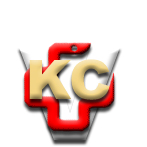 КЛИНИЧКИ ЦЕНТАР ВОЈВОДИНЕKLINIČKI CENTAR VOJVODINE21000 Нови Сад, Хајдук Вељкова 1телефон: +381 21/484 3 484www.kcv.rs, e-mail: uprava@kcv.rsНаручилацКЛИНИЧКИ ЦЕНТАР ВОЈВОДИНЕ,ул. Хајдук Вељкова бр. 1, Нови Сад, (www.kcv.rs).Врста поступкаПредметна јавна набавка се спроводи у отвореном поступку, у складу са Законом и подзаконским актима којима се уређују јавне набавке.Предмет јавне набавкеПредмет јавне набавке добара бр. 110-16-O је Набавка медицинске опреме за потребе клиника Клиничког центра Војводине.Циљ поступкаПоступак јавне набавке се спроводи ради закључења уговора о јавној набавци.Напомена: У питању је резервисана јавна набавкаСпроводи се електронска лицитацијаНеНеКонтактСлужба за медицинске јавне набавкеТелефон (или други контакт)021/487-22-28; фах. 021/487-22-32; tender@kcv.rsРадно време наручиоца: 07-15hПредмет јавне набавкеПредмет јавне набавке добара бр. 110-16-О је Набавка медицинске опреме за потребе клиника Клиничког центра ВојводинеНазив и ознака из општег речника33100000 – медицинска опремаРедни бројНазив партије1.Набавка 2ком. стречера за потребе Поликлинике КЦВ2.Набавка 1ком. видеостуб са дуоденоскопом за потребе Ургентног центра КЦВ3.Набавка ендоуролошких инструмената за потребе Клинике за урологију КЦВ4.Набавка 1ком. видео стуб са УЗ гастроскопом за потребе УЦ КЦВ5.Набавка 1ком. електрохируршке јединице са аргон генератором за потребе Операционог блока КЦВ300 W Xenon lamp - xenon glavno svetloHalogena pomoćna (rezervna) sijalicaImage zoom - elektronski zum slikeDigital Outputs - Digitalni izlaz minimalno 2 x  DVIAnalog Outputs - Analogni izlaz minimalno 1 compoSpecijalan software za analizu tkiva na tačno određenoj talasnoj dužiniAnti-blur funkcija (odabir najbolje slike iz više slika)Memory Card/USB flash memory - Mogucnost memorisanja na memo karticu ili USBMogućnost memorisanja pacijenata, doktora i ostalih podataka preko tastature.Software - program za memorisanje slikaAir supply pump - inkorporirana pumpa za irigaciju u izvoru svetla.Image output: - (1 kanal Video)(najmanje 1 kanala S-Video)(najmanje 1 kanal - RGB-TV)Light control - automatska kontrola kolicine svetlaKompatibilnost Video endoskopa sa postojećim procesorima:EPX-2500, EPX-3500, EPX-4400, EPX-4450Vidno polje oko 100°Dubina vidnog polja oko 4-60 mmPrečnik distalnog dela oko 13 mmPrečnik insercione tube oko 11,5  mmPrečnik radnog kanala oko 4 mmRadna dužina do  1250 mmPokretljivost distalnog dela gore-dole oko 130°/90°Pokretljivost distalnog dela levo-desno oko 90°/110°Vizija 130 %Čelično - Aluminijumska konstrukcijaTri police i pomerljivi nosač za monitorKlizna polica za tastaturuČetiri točka sa ležajevima, dva sa kočnicamaDržač za LCD MonitorNosač endoskopaAntistatik, sa konekcijama za mrežni napon i uzemljenjeMax. vacum 80 kPaBoca 1 l. / Volt. 230 V/ 50 HzFilter sa duplom zaštitomSukcija 20 l. / min.KSENON IZVOR SVETLAKsenon lampa jačine 300W1 kom.Radni vek sijalice 500 satiAutomatska kontrola inteziteta svetlaCISTOSKOPKošuljica cistoskopa sa kontinuiranim protokom prečnika 19Ch1 kom.Košuljica cistoskopa sa kontinuiranim protokom prečnika 21Ch1 kom.Obturator za košuljicu cistoskopa sa kontinuiranim protokom 2 kom.Most za optiku2 kom.OPTIKA ZA CISTOSKOPTeleskop optika za cistoskop prečnika 4 mm 30° dužine 300mm+/- 5 mm1 kom.Teleskop optika za cistoskop prečnika 4 mm 70° dužine 300mm+/- 5 mm1 kom.RESEKTOSKOPTeleskop optika za resektoskop prečnika 4 mm 30° dužine 300mm+/- 5 mm1 kom.Košuljica resektoskopa sa kontinuiranim protokom prečnika 26/24 Ch1 kom.Obturator za košuljicu resektoskopa sa kontinuiranim protokom 1 kom.Radni element aktiv sa HF monopolarnim priključkom1 kom.HF monopolarni kabel dužine 3 m2 kom.Monopolarna elektroda za TUR omčica 24 Ch5 kom.Monopolarna elektroda za TUR evap 24 Ch2 kom.Elik evakuator sa konekcijom za košuljicu resektoskopa3 kom.FLEKSIBILNI URETERORENOSKOPUretero-renoskop set1 kom.dijametar distalnog kraja 7,5 Ch., prečnik radnog kanala 3,6 Ch.,ugao gledanja 0 stepeni,deflekcija vrha 130 / 160 stepeniradna dužina 700 mmPribor: tester zaptivenosti, četkica za čišćenje, biopsiona hvatalica, transportni koferFiberoptiĉki svetlosni kabl, dužina 1800mm, prečnika 1.6mm1 kom.Metod skeniranja - elektronsko skeniranujeModovi skeniranja - B mode, M mode, PD /Power Doppler/CD /Color Doppler/, PD /Pulse Doppler/, THI mod i CH mod.Displey - P in P (endoskopska slika/ultrazvučna slika)Mogućnost arhiviranja pacijenata sa svim informacijamaFrekvencija od 5MHz do 12MHzElastografija za merenje otpora mekih tkiva u cilju otkrivanja sumnjivih promena i određivanja prirode tumora mora biti prisutnaDijagnoza za bolest pankreasa mora biti prisutnaVideo ulazi terminali / DVI /Video - izlazi terminali / Video, S-video, RGB TV, RGB PC/TV, DVI, HD-SDI /Audio izlazni terminal RCAKontrolni terminal / Remote, tastatura, nožni prekidač, Network /Merenja - merenje dubine, merenje distance, merenje veličine, merenje brzineFormat JPEG, TIFF, DICOMInterna i eksterna memorija sa USB memorijom300 W Xenon lamp - xenon glavno svetloHalogena pomoćna (rezervna) sijalicaImage zoom - elektronski zum slikeDigital Outputs - Digitalni izlaz minimalno 1 DVIAnalog Outputs - Analogni izlaz minimalno 1 compoSpecijalan software za analizu tkiva na tačno određenoj talasnoj dužiniDvostruki režim (istovremeno prikazivanje slike visoke rezolucije i slike pod belim svetlom na istom monitoru)Anti-blur funkcija (odabir najbolje slike iz više slika)Kompatibilnost različitih endoskopa na video processorMogucnost memorisanja na memo karticuMogućnost memorisanja pacijenata, doktora i ostalih podataka preko tastature.Software - program za memorisanje slikaInkorporirana pumpa za irigaciju u izvoru svetla.Video izlaz: - (1 kanal Video) (2 kanala S-Video) (2 kanala - RGB-VIDEO)Mogućnost povezivanja na mrežu računaraAutomatska kontrola inteziteta svetlaDICOM interfaces mora biti sastavni deo u konfiguraciji procesoraKompatibilnost Video endoskopa sa procesoromElektronsko radijalno skeniranje pod uglom od 360°Vidno polje do 140°Dubina vidnog polja oko 3-100 mmPrečnik distalnog dela maksimalno 12  mmPrečnik insercione tube maksimalno 12  mmRadna dužina do 1.250 mmPrečnik radnog kanala  najmanje 2,8 mmModovi skeniranja: Color Doppler, Power Doppler, Pulse Doppler, B i M modPokretljivost distalnog dela gore-dole  130°/90° i šireg rasponaPokretljivost distalnog dela desno-levo 100°/100° i šireg rasponaFrekvencija u rasponu od 5MHz do 12MHzBaloni za rad endoskopa (3 pakovanja od 20 komada)Tester aparat sa manometromČelično - Aluminijumska konstrukcija.Najmanje tri police i pomerljivi nosač za monitor.Klizna polica za tastaturuČetiri točka sa ležajevima, dva sa kočnicama.Držač za LCD MonitorNosač endoskopaAntistatik, sa konekcijama za mrežni napon i uzemljenje.Flat - TFT Kolor monitor, dvostruku prikaz slike (dual display)26" inča, PIP, Full HD 1920 (H) x 1080 (V) pixwls450 cd/m2, 178°, Inputs: (PAL/NTSC, Y/C) In/Output, Multi-format, HD-SDI Input & OutputPC (Analogue RGB,DVI)Max. vacum 0-90 kPaBoca 2 l. / Volt. 230 V/ 50 HzFilter sa duplom zaštitomSukcija najmanje 40 l. / min.Nivo buke ne sme da prelazi 40 decibela (kao dokaz dostaviti sertifikat izdat od strane domaće akreditovane ustanove)Osnova izrađena od nerđajućeg čelika sa stranicama od aluminijumaZatvaranje pomoću plastične roletne za brzo i lako uklanjanje radi čišćenja i održavanjaPlastična posuda na dnu ormana za skupljanje tečnosti prilikom ceđenja endoskopa5 do 6 nosača od tvrde plastike za endoskope koji su smešteni pri vrhu ormanaPoluga od inoksa za upravljanje i pomeranje ormana dimenzije ormana 70cm x 60cm x 180cm4 točka dimenzije oko 15 cm, prednja 2 točka moraju biti sa kočnicomDa se sastoji iz: HF (High Frequency) generatora, Argon generatora i Pokretnog postolja.Da se sastoji iz: HF (High Frequency) generatora, Argon generatora i Pokretnog postolja.Mogućnost korišćenja uređaja u većem broju grana kao i endoskopskim proceduramaMogućnost korišćenja uređaja u većem broju grana kao i endoskopskim proceduramaDa uređaj poseduje  TFT ekran minimum 5" i da ima precizan i jasan prikaz svake aktivacije i programaDa uređaj poseduje  TFT ekran minimum 5" i da ima precizan i jasan prikaz svake aktivacije i programaDa uređaj poseduje  TFT ekran minimum 5" i da ima precizan i jasan prikaz svake aktivacije i programaNožna papučica sa tri tastera i da je sa jednim od njih moguće "prebacivanje" između radnih programaNožna papučica sa tri tastera i da je sa jednim od njih moguće "prebacivanje" između radnih programaNožna papučica sa tri tastera i da je sa jednim od njih moguće "prebacivanje" između radnih programaMogućnost uređaja da se svi softveri i programi tehnološki mogu podići na viši nivo, od strane proizvođača Mogućnost uređaja da se svi softveri i programi tehnološki mogu podići na viši nivo, od strane proizvođača Mogućnost uređaja da se svi softveri i programi tehnološki mogu podići na viši nivo, od strane proizvođača Mogućnost uređaja da se može povezati sa argon generatorom, irigacionom pumpom , vodenim nožem i sl.Mogućnost uređaja da se može povezati sa argon generatorom, irigacionom pumpom , vodenim nožem i sl.Mogućnost uređaja da se može povezati sa argon generatorom, irigacionom pumpom , vodenim nožem i sl.Mogućnost uređaja da se može konfiguristai u zavisnosti od potreba korisnika u operativnim proceduramaMogućnost uređaja da se može konfiguristai u zavisnosti od potreba korisnika u operativnim proceduramaMogućnost uređaja da se može konfiguristai u zavisnosti od potreba korisnika u operativnim proceduramaDa postoji specijalan bipolarni softver koji omogućava bezbedan i siguran rad u hirurškim procedurama za Da postoji specijalan bipolarni softver koji omogućava bezbedan i siguran rad u hirurškim procedurama za Da postoji specijalan bipolarni softver koji omogućava bezbedan i siguran rad u hirurškim procedurama za bipolarnu koagulaciju svih vaskularnih struktura: "samo konektuj instrumenat i radi"bipolarnu koagulaciju svih vaskularnih struktura: "samo konektuj instrumenat i radi"Da poseduje softver za procedure Papilotomije, ERCP, Mukozektomiju (sečenje i koagulaciju) sa ili bez mogućnosti korigovanja intervala sečenja u 5-10 koraka i trajanja sečenja u 2-4 korakaDa poseduje softver za procedure Papilotomije, ERCP, Mukozektomiju (sečenje i koagulaciju) sa ili bez mogućnosti korigovanja intervala sečenja u 5-10 koraka i trajanja sečenja u 2-4 korakaDa poseduje softver za procedure Papilotomije, ERCP, Mukozektomiju (sečenje i koagulaciju) sa ili bez mogućnosti korigovanja intervala sečenja u 5-10 koraka i trajanja sečenja u 2-4 korakaDa ima memoriju za minimum 99 programa i 99 podprograma koji se mogu menjati i ponovo memorisatiDa ima memoriju za minimum 99 programa i 99 podprograma koji se mogu menjati i ponovo memorisatiDa ima memoriju za minimum 99 programa i 99 podprograma koji se mogu menjati i ponovo memorisatiUređaj mora posedovati specijalni softver za kontrolu snageUređaj mora posedovati specijalni softver za kontrolu voltažeUređaj mora posedovati specijalni softver za kontrolu varničenjaUređaj mora posedovati specijalni softver za neutralnu elektroduBIPOLAR: sečenje         :  efekat  1 - 8  / 100  W  ;   2 modulacije (1 kao opcija)koagulacija  :   efekat  1- 8  / 120  W  ;   4 modulacije (1 kao opcija)MONOPOLAR:                               sečenje         : efekat  1 - 8  / 300 W   ;   6 modulacija (3 kao opcije)koagulacija     :  efekat  1 - 8  / 200  W  ;   6 modulacija (2 kao opcije)SPECIJALNI BIPOLAR:                                                                                          sa auto stop koagulacijom  : efekat  1 - 4  / 300 WARGON PLAZMA:          sečenje         : efekat  1 - 8  / 300 W   ;   3 modulacijekoagulacija     :  efekat  1 - 8  / 200  W  ;   7 modulacija (1 kao opcija)HF Generator sa monitorom                                                                             1 kom.Argon generator                                                                                                1 kom.Pokretni nosač generator                                                                                   1 kom.Nožna papušica sa tri tastera za VIO generator                                                 1 kom.Press reducer /sensor/ - reduktor pritiska                                                           1 kom.Argon gas                                                                                                           1 kom.Neutralnne samoplepljive elektrode  50/1 – jednokratne                                   2 kom.Kabel  4 m , neutralnu  elektrodu sa klipsom                                                     1 kom.Drška monopolarne elektrode sa kabelom od 4m                                              2 kom.Monopolarne elektrode kratke, spatila pak. 5/1                                                 1 kom.Elongacija monopolarnne electrode                                                                  1 kom.Argon drška sa tri tastera i kabelom                                                                  2 kom.Argon aplikator 100 mm, sa spatula elektrodom                                               1 kom.Bipolarna pinceta 19 cm x 1 mm                                                                       1 kom.Kabel za bipolarnu pincetu                                                                                1 kom.Bipolarne makaze dužine oko 230 mm                                                             1 kom.Bipolarne makaze dužine oko 280 mm                                                             1 kom.Kabel za bipolarne makaze                                                                                2 kom.Specijalni bipolarni pean dužine oko 200 mm                                                   1 kom.Instrument za koagulaciju i rez u jednom aktu 350mm/5mm, pak. 5/1             1 komArgon aplikator sa kukica elektrodom laparoskopski                                        1 kom.бројУСЛОВИУСЛОВИДОКАЗИДОКАЗИИСПУЊЕНОСТ УСЛОВА ПОНУЂАЧ ПОПУЊАВА СА ДА ИЛИ НЕИСПУЊЕНОСТ УСЛОВА ПОНУЂАЧ ПОПУЊАВА СА ДА ИЛИ НЕОБАВЕЗНИ УСЛОВИ ЗА УЧЕШЋЕ У ПОСТУПКУ ЈАВНЕ НАБАВКЕ ИЗ ЧЛАНА 75. ЗАКОНАОБАВЕЗНИ УСЛОВИ ЗА УЧЕШЋЕ У ПОСТУПКУ ЈАВНЕ НАБАВКЕ ИЗ ЧЛАНА 75. ЗАКОНАОБАВЕЗНИ УСЛОВИ ЗА УЧЕШЋЕ У ПОСТУПКУ ЈАВНЕ НАБАВКЕ ИЗ ЧЛАНА 75. ЗАКОНАОБАВЕЗНИ УСЛОВИ ЗА УЧЕШЋЕ У ПОСТУПКУ ЈАВНЕ НАБАВКЕ ИЗ ЧЛАНА 75. ЗАКОНАОБАВЕЗНИ УСЛОВИ ЗА УЧЕШЋЕ У ПОСТУПКУ ЈАВНЕ НАБАВКЕ ИЗ ЧЛАНА 75. ЗАКОНАОБАВЕЗНИ УСЛОВИ ЗА УЧЕШЋЕ У ПОСТУПКУ ЈАВНЕ НАБАВКЕ ИЗ ЧЛАНА 75. ЗАКОНАОБАВЕЗНИ УСЛОВИ ЗА УЧЕШЋЕ У ПОСТУПКУ ЈАВНЕ НАБАВКЕ ИЗ ЧЛАНА 75. ЗАКОНА1.Понуђач је регистрован код надлежног органа, односно уписан у одговарајући регистар;Понуђач је регистрован код надлежног органа, односно уписан у одговарајући регистар;Понуђач је регистрован код надлежног органа, односно уписан у одговарајући регистар;Извод из регистра Агенције за привредне регистре, односно извод из регистра надлежног Привредног суда.Извод из регистра Агенције за привредне регистре, односно извод из регистра надлежног Привредног суда.2.Понуђач и његов законски заступник није осуђиван за неко од кривичних дела као члан организоване криминалне групе, да није осуђиван за кривична дела против привреде, кривична дела против животне средине, кривично дело примања или давања мита, кривично дело преваре;Понуђач и његов законски заступник није осуђиван за неко од кривичних дела као члан организоване криминалне групе, да није осуђиван за кривична дела против привреде, кривична дела против животне средине, кривично дело примања или давања мита, кривично дело преваре;Понуђач и његов законски заступник није осуђиван за неко од кривичних дела као члан организоване криминалне групе, да није осуђиван за кривична дела против привреде, кривична дела против животне средине, кривично дело примања или давања мита, кривично дело преваре;Доказ за правно лице: 1. Извод из казнене евиденције, односно уверењe основног суда на чијем подручју се налази седиште домаћег правног лица, односно седиште представништва или огранка страног правног лица, којим се потврђује да правно лице није осуђивано за кривична дела против привреде, против животне средине, примања или давања мита, преваре; 2. Извод из казнене евиденције Посебног одељења за организовани криминал Вишег суда у Београду, којим се потврђује да правно лице није осуђивано за неко од кривичних дела организованог криминала; 3. Извод из казнене евиденције, односно уверење надлежне полицијске управе МУП-а, којим се потврђује да законски заступник понуђача није осуђиван за кривична дела против привреде, против животне средине, примања или давања мита, преваре и неко од кривичних дела организованог криминала (захтев се може поднети према месту рођења или према месту пребивалишта законског заступника). За више законских заступника - доказ за сваког од њих.Доказ за предузетнике:-Извод из казнене евиденције надлежне Полицијске управе МУП да није осуђиван за неко од кривичних дела као члан организоване криминалне групе, да није осуђиван за кривична дела против привреде, против заштите животне средине, примања или давања мита, преваре (захтев се може поднети према месту рођења или према месту пребивалишта).Доказ за физичка лица:-Извод из казнене евиденције надлежне Полицијске управе МУП да није осуђиван за неко од кривичних дела као члан организоване криминалне групе, да није осуђиван за кривична дела против привреде, против заштите животне средине, примања или давања мита, преваре (захтев се може поднети према месту рођења или према месту пребивалишта).Доказ за правно лице: 1. Извод из казнене евиденције, односно уверењe основног суда на чијем подручју се налази седиште домаћег правног лица, односно седиште представништва или огранка страног правног лица, којим се потврђује да правно лице није осуђивано за кривична дела против привреде, против животне средине, примања или давања мита, преваре; 2. Извод из казнене евиденције Посебног одељења за организовани криминал Вишег суда у Београду, којим се потврђује да правно лице није осуђивано за неко од кривичних дела организованог криминала; 3. Извод из казнене евиденције, односно уверење надлежне полицијске управе МУП-а, којим се потврђује да законски заступник понуђача није осуђиван за кривична дела против привреде, против животне средине, примања или давања мита, преваре и неко од кривичних дела организованог криминала (захтев се може поднети према месту рођења или према месту пребивалишта законског заступника). За више законских заступника - доказ за сваког од њих.Доказ за предузетнике:-Извод из казнене евиденције надлежне Полицијске управе МУП да није осуђиван за неко од кривичних дела као члан организоване криминалне групе, да није осуђиван за кривична дела против привреде, против заштите животне средине, примања или давања мита, преваре (захтев се може поднети према месту рођења или према месту пребивалишта).Доказ за физичка лица:-Извод из казнене евиденције надлежне Полицијске управе МУП да није осуђиван за неко од кривичних дела као члан организоване криминалне групе, да није осуђиван за кривична дела против привреде, против заштите животне средине, примања или давања мита, преваре (захтев се може поднети према месту рођења или према месту пребивалишта).3.Понуђач је измирио доспеле порезе, доприносе и друге јавне дажбине у складу са прописима Републике Србије или стране државе када има седиште на њеној територији;Понуђач је измирио доспеле порезе, доприносе и друге јавне дажбине у складу са прописима Републике Србије или стране државе када има седиште на њеној територији;Понуђач је измирио доспеле порезе, доприносе и друге јавне дажбине у складу са прописима Републике Србије или стране државе када има седиште на њеној територији;Доказ за правно лице/предузетнике/ физичка лица:Уверења Пореске управе Министарства финансија и привреде да је измирио доспеле порезе и доприносе, и уверења надлежне локалне самоуправе да је измирио обавезе по основу изворних локалних јавних прихода, или потврду Агенције за приватизацију да се понуђач налази у поступку приватизације, не старија од два месеца пре отварања понуде. Доказ за правно лице/предузетнике/ физичка лица:Уверења Пореске управе Министарства финансија и привреде да је измирио доспеле порезе и доприносе, и уверења надлежне локалне самоуправе да је измирио обавезе по основу изворних локалних јавних прихода, или потврду Агенције за приватизацију да се понуђач налази у поступку приватизације, не старија од два месеца пре отварања понуде. 4.Понуђач има важећу дозволу надлежног органа за обављање делатности која је предмет јавне набавке;Понуђач има важећу дозволу надлежног органа за обављање делатности која је предмет јавне набавке;Понуђач има важећу дозволу надлежног органа за обављање делатности која је предмет јавне набавке;Доказ за правно лице/предузетнике/ физичка лица:Решење за обављање промета на велико медицинским средствима која су предмет јавне набавке издато од стране Министарства здравља или Решење за производњу медицинских средстава које је предмет јавне набавке издато од стране Министарства здравља; Дозвола мора бити важећа.Доказ за правно лице/предузетнике/ физичка лица:Решење за обављање промета на велико медицинским средствима која су предмет јавне набавке издато од стране Министарства здравља или Решење за производњу медицинских средстава које је предмет јавне набавке издато од стране Министарства здравља; Дозвола мора бити важећа.ДОДАТНИ УСЛОВИ ЗА УЧЕШЋЕ У ПОСТУПКУ ЈАВНЕ НАБАВКЕ ИЗ ЧЛАНА 76. ЗАКОНАДОДАТНИ УСЛОВИ ЗА УЧЕШЋЕ У ПОСТУПКУ ЈАВНЕ НАБАВКЕ ИЗ ЧЛАНА 76. ЗАКОНАДОДАТНИ УСЛОВИ ЗА УЧЕШЋЕ У ПОСТУПКУ ЈАВНЕ НАБАВКЕ ИЗ ЧЛАНА 76. ЗАКОНАДОДАТНИ УСЛОВИ ЗА УЧЕШЋЕ У ПОСТУПКУ ЈАВНЕ НАБАВКЕ ИЗ ЧЛАНА 76. ЗАКОНАДОДАТНИ УСЛОВИ ЗА УЧЕШЋЕ У ПОСТУПКУ ЈАВНЕ НАБАВКЕ ИЗ ЧЛАНА 76. ЗАКОНАДОДАТНИ УСЛОВИ ЗА УЧЕШЋЕ У ПОСТУПКУ ЈАВНЕ НАБАВКЕ ИЗ ЧЛАНА 76. ЗАКОНАДОДАТНИ УСЛОВИ ЗА УЧЕШЋЕ У ПОСТУПКУ ЈАВНЕ НАБАВКЕ ИЗ ЧЛАНА 76. ЗАКОНА5.Да понуђач располаже неопходним финансијским и пословним капацитетом, тј. да нема ни један дан неликвидности у периоду од шест месеци пре објављивања позива;Доказ за правно лице/предузетника/физичко лице:Потврда НБС о броју дана неликвидности. Потврду издаје: Народна банка Србије, Дирекција за регистре и принудну наплату, Одељење за принудну наплату, Одсек за пријем основа и налога принудне наплате, Крагујевац. Потврда се може наручити електронски, слањем захтева са потребним подацима о фирми и исказом која се потврда жели). Доказ за правно лице/предузетника/физичко лице:Потврда НБС о броју дана неликвидности. Потврду издаје: Народна банка Србије, Дирекција за регистре и принудну наплату, Одељење за принудну наплату, Одсек за пријем основа и налога принудне наплате, Крагујевац. Потврда се може наручити електронски, слањем захтева са потребним подацима о фирми и исказом која се потврда жели). Доказ за правно лице/предузетника/физичко лице:Потврда НБС о броју дана неликвидности. Потврду издаје: Народна банка Србије, Дирекција за регистре и принудну наплату, Одељење за принудну наплату, Одсек за пријем основа и налога принудне наплате, Крагујевац. Потврда се може наручити електронски, слањем захтева са потребним подацима о фирми и исказом која се потврда жели). 6.Да понуђач поседује решење носиоца дозволе за стављање у промет медицинско средство које је предмет набавке издато од стране Агенције за лекове и медицинска средства Србије;Копија решења о упису у регистар АЛИМС која мора бити важећа.Уколико понуђач тврди да медицинско средство које нуди не подлеже регистрацији код АЛИМС, дужан је да достави изјаву понуђача и/или потврду АЛИМС да предметно медицинско средство не полеже регистрацији код АЛИМС.Копија решења о упису у регистар АЛИМС која мора бити важећа.Уколико понуђач тврди да медицинско средство које нуди не подлеже регистрацији код АЛИМС, дужан је да достави изјаву понуђача и/или потврду АЛИМС да предметно медицинско средство не полеже регистрацији код АЛИМС.Копија решења о упису у регистар АЛИМС која мора бити важећа.Уколико понуђач тврди да медицинско средство које нуди не подлеже регистрацији код АЛИМС, дужан је да достави изјаву понуђача и/или потврду АЛИМС да предметно медицинско средство не полеже регистрацији код АЛИМС.7.Да понуђач поседује неопходан кадровски капацитет, тј. да има најмање једног радно ангажованог сервисера за опрему која је предмет његове понуде;Изјава под пуном материјалном и кривичном одговорношћу на меморандуму понуђача, оверена и потписана од стране одговорног лица, која садржи име, презиме и контакт телефон сервисера.Изјава под пуном материјалном и кривичном одговорношћу на меморандуму понуђача, оверена и потписана од стране одговорног лица, која садржи име, презиме и контакт телефон сервисера.Изјава под пуном материјалном и кривичном одговорношћу на меморандуму понуђача, оверена и потписана од стране одговорног лица, која садржи име, презиме и контакт телефон сервисера.НАЗИВ ПОНУЂАЧАМ.П.ПОТПИС ПОНУЂАЧАЗА ДОБАВЉАЧА:ЗА НАРУЧИОЦА:ДИРЕКТОРДИРЕКТОР   _____________________      ________________________Редни бр ставкеиз Обрасца понудеЈедин. цена без ПДВЈедин. цена са ПДВУкупна цена без ПДВУкупна цена са ПДВПроцентуално учешће (одређене врсте) трошковаПроцентуално учешће (одређене врсте) трошковаПроцентуално учешће (одређене врсте) трошковаПроцентуално учешће (одређене врсте) трошковаПроцентуално учешће (одређене врсте) трошковаПроцентуално учешће (одређене врсте) трошковаРедни бр ставкеиз Обрасца понудеЈедин. цена без ПДВЈедин. цена са ПДВУкупна цена без ПДВУкупна цена са ПДВ123456%7%8%12Трошкови израде узорка или модела (уколико постоје)Трошкови израде узорка или модела (уколико постоје)Трошкови израде узорка или модела (уколико постоје)Трошкови израде узорка или модела (уколико постоје)Трошкови израде узорка или модела (уколико постоје)Назив трошкаВредност у динаримаТрошкови прибављања средства обезбеђења (уколико постоји)Трошкови прибављања средства обезбеђења (уколико постоји)Трошкови прибављања средства обезбеђења (уколико постоји)Трошкови прибављања средства обезбеђења (уколико постоји)Трошкови прибављања средства обезбеђења (уколико постоји)Назив трошкаВредност у динаримаНАЗИВ ПОНУЂАЧАМ.П.ПОТПИС ПОНУЂАЧАПартија 1. - стречери за потребе Поликлинике КЦВПартија 1. - стречери за потребе Поликлинике КЦВПартија 1. - стречери за потребе Поликлинике КЦВПартија 1. - стречери за потребе Поликлинике КЦВПартија 1. - стречери за потребе Поликлинике КЦВПартија 1. - стречери за потребе Поликлинике КЦВПартија 1. - стречери за потребе Поликлинике КЦВПартија 1. - стречери за потребе Поликлинике КЦВПартија 1. - стречери за потребе Поликлинике КЦВПартија 1. - стречери за потребе Поликлинике КЦВр.бр.НазивЈединица мереКол.Јединична цена без ПДВИзносПДВУкупна цена без ПДВПроизвођачНазив модела и типЗемља пореклаI23456789101.Стречерком.2IIУкупна цена понуде без ПДВ:Укупна цена понуде без ПДВ:Укупна цена понуде без ПДВ:Укупна цена понуде без ПДВ:Укупна цена понуде без ПДВ:IIIПореска стопа _______%, и износ ПДВ:Пореска стопа _______%, и износ ПДВ:Пореска стопа _______%, и износ ПДВ:Пореска стопа _______%, и износ ПДВ:Пореска стопа _______%, и износ ПДВ:IVУкупна цена понуде са ПДВ:Укупна цена понуде са ПДВ:Укупна цена понуде са ПДВ:Укупна цена понуде са ПДВ:Укупна цена понуде са ПДВ:Партија 2. - видеостуб са дуоденоскопом за потребе Ургентног центра КЦВПартија 2. - видеостуб са дуоденоскопом за потребе Ургентног центра КЦВПартија 2. - видеостуб са дуоденоскопом за потребе Ургентног центра КЦВПартија 2. - видеостуб са дуоденоскопом за потребе Ургентног центра КЦВПартија 2. - видеостуб са дуоденоскопом за потребе Ургентног центра КЦВПартија 2. - видеостуб са дуоденоскопом за потребе Ургентног центра КЦВПартија 2. - видеостуб са дуоденоскопом за потребе Ургентног центра КЦВПартија 2. - видеостуб са дуоденоскопом за потребе Ургентног центра КЦВПартија 2. - видеостуб са дуоденоскопом за потребе Ургентног центра КЦВПартија 2. - видеостуб са дуоденоскопом за потребе Ургентног центра КЦВр.бр.НазивЈединица мереКол.Јединична цена без ПДВИзносПДВУкупна цена без ПДВПроизвођачНазив модела и типЗемља пореклаI23456789101.Видеостуб са дуоденоскопом (комплет)ком.1IIУкупна цена понуде без ПДВ:Укупна цена понуде без ПДВ:Укупна цена понуде без ПДВ:Укупна цена понуде без ПДВ:Укупна цена понуде без ПДВ:IIIПореска стопа _______%, и износ ПДВ:Пореска стопа _______%, и износ ПДВ:Пореска стопа _______%, и износ ПДВ:Пореска стопа _______%, и износ ПДВ:Пореска стопа _______%, и износ ПДВ:IVУкупна цена понуде са ПДВ:Укупна цена понуде са ПДВ:Укупна цена понуде са ПДВ:Укупна цена понуде са ПДВ:Укупна цена понуде са ПДВ:Партија 3. - ендоуролошки инструменти за потребе Клинике за урологију КЦВПартија 3. - ендоуролошки инструменти за потребе Клинике за урологију КЦВПартија 3. - ендоуролошки инструменти за потребе Клинике за урологију КЦВПартија 3. - ендоуролошки инструменти за потребе Клинике за урологију КЦВПартија 3. - ендоуролошки инструменти за потребе Клинике за урологију КЦВПартија 3. - ендоуролошки инструменти за потребе Клинике за урологију КЦВПартија 3. - ендоуролошки инструменти за потребе Клинике за урологију КЦВПартија 3. - ендоуролошки инструменти за потребе Клинике за урологију КЦВПартија 3. - ендоуролошки инструменти за потребе Клинике за урологију КЦВПартија 3. - ендоуролошки инструменти за потребе Клинике за урологију КЦВр.бр.НазивЈединица мереКол.Јединична цена без ПДВИзносПДВУкупна цена без ПДВПроизвођачНазив модела и типЗемља пореклаI23456789101.Сет ендоуролошких инструменатакпл.1IIУкупна цена понуде без ПДВ:Укупна цена понуде без ПДВ:Укупна цена понуде без ПДВ:Укупна цена понуде без ПДВ:Укупна цена понуде без ПДВ:IIIПореска стопа _______%, и износ ПДВ:Пореска стопа _______%, и износ ПДВ:Пореска стопа _______%, и износ ПДВ:Пореска стопа _______%, и износ ПДВ:Пореска стопа _______%, и износ ПДВ:IVУкупна цена понуде са ПДВ:Укупна цена понуде са ПДВ:Укупна цена понуде са ПДВ:Укупна цена понуде са ПДВ:Укупна цена понуде са ПДВ:Партија 4. - видео стуб са УЗ гастроскопом за потребе Ургентног центра КЦВПартија 4. - видео стуб са УЗ гастроскопом за потребе Ургентног центра КЦВПартија 4. - видео стуб са УЗ гастроскопом за потребе Ургентног центра КЦВПартија 4. - видео стуб са УЗ гастроскопом за потребе Ургентног центра КЦВПартија 4. - видео стуб са УЗ гастроскопом за потребе Ургентног центра КЦВПартија 4. - видео стуб са УЗ гастроскопом за потребе Ургентног центра КЦВПартија 4. - видео стуб са УЗ гастроскопом за потребе Ургентног центра КЦВПартија 4. - видео стуб са УЗ гастроскопом за потребе Ургентног центра КЦВПартија 4. - видео стуб са УЗ гастроскопом за потребе Ургентног центра КЦВПартија 4. - видео стуб са УЗ гастроскопом за потребе Ургентног центра КЦВр.бр.НазивЈединица мереКол.Јединична цена без ПДВИзносПДВУкупна цена без ПДВПроизвођачНазив модела и типЗемља пореклаI23456789101.Видео стуб са УЗ гастроскопомком.1IIУкупна цена понуде без ПДВ:Укупна цена понуде без ПДВ:Укупна цена понуде без ПДВ:Укупна цена понуде без ПДВ:Укупна цена понуде без ПДВ:IIIПореска стопа _______%, и износ ПДВ:Пореска стопа _______%, и износ ПДВ:Пореска стопа _______%, и износ ПДВ:Пореска стопа _______%, и износ ПДВ:Пореска стопа _______%, и износ ПДВ:IVУкупна цена понуде са ПДВ:Укупна цена понуде са ПДВ:Укупна цена понуде са ПДВ:Укупна цена понуде са ПДВ:Укупна цена понуде са ПДВ:Партија 5. - електрохируршка јединица са аргон генератором за потребе Операционог блока КЦВПартија 5. - електрохируршка јединица са аргон генератором за потребе Операционог блока КЦВПартија 5. - електрохируршка јединица са аргон генератором за потребе Операционог блока КЦВПартија 5. - електрохируршка јединица са аргон генератором за потребе Операционог блока КЦВПартија 5. - електрохируршка јединица са аргон генератором за потребе Операционог блока КЦВПартија 5. - електрохируршка јединица са аргон генератором за потребе Операционог блока КЦВПартија 5. - електрохируршка јединица са аргон генератором за потребе Операционог блока КЦВПартија 5. - електрохируршка јединица са аргон генератором за потребе Операционог блока КЦВПартија 5. - електрохируршка јединица са аргон генератором за потребе Операционог блока КЦВПартија 5. - електрохируршка јединица са аргон генератором за потребе Операционог блока КЦВр.бр.НазивЈединица мереКол.Јединична цена без ПДВИзносПДВУкупна цена без ПДВПроизвођачНазив модела и типЗемља пореклаI23456789101.Електрохируршка јединица са аргон генераторомком.1IIУкупна цена понуде без ПДВ:Укупна цена понуде без ПДВ:Укупна цена понуде без ПДВ:Укупна цена понуде без ПДВ:Укупна цена понуде без ПДВ:IIIПореска стопа _______%, и износ ПДВ:Пореска стопа _______%, и износ ПДВ:Пореска стопа _______%, и износ ПДВ:Пореска стопа _______%, и износ ПДВ:Пореска стопа _______%, и износ ПДВ:IVУкупна цена понуде са ПДВ:Укупна цена понуде са ПДВ:Укупна цена понуде са ПДВ:Укупна цена понуде са ПДВ:Укупна цена понуде са ПДВ: ОПШТИ ПОДАЦИ О ПОНУЂАЧУ ИЗ ГРУПЕ ПОНУЂАЧА ОПШТИ ПОДАЦИ О ПОНУЂАЧУ ИЗ ГРУПЕ ПОНУЂАЧА ОПШТИ ПОДАЦИ О ПОНУЂАЧУ ИЗ ГРУПЕ ПОНУЂАЧА ОПШТИ ПОДАЦИ О ПОНУЂАЧУ ИЗ ГРУПЕ ПОНУЂАЧА ОПШТИ ПОДАЦИ О ПОНУЂАЧУ ИЗ ГРУПЕ ПОНУЂАЧА ОПШТИ ПОДАЦИ О ПОНУЂАЧУ ИЗ ГРУПЕ ПОНУЂАЧАР.брПословно име или скраћени назив из одговарајућег регистраАдреса седиштаМатични бројПорески идентификациони бројИме особе за контакт12345678910НАЗИВ ПОНУЂАЧАМ.П.ПОТПИС ПОНУЂАЧА ОПШТИ ПОДАЦИ О ПОДИЗВОЂАЧИМА ОПШТИ ПОДАЦИ О ПОДИЗВОЂАЧИМА ОПШТИ ПОДАЦИ О ПОДИЗВОЂАЧИМА ОПШТИ ПОДАЦИ О ПОДИЗВОЂАЧИМА ОПШТИ ПОДАЦИ О ПОДИЗВОЂАЧИМА ОПШТИ ПОДАЦИ О ПОДИЗВОЂАЧИМАР.брПословно име или скраћени назив из одговарајућег регистраАдреса седиштаМатични бројПорески идентификациони бројИме особе за контакт12345678910НАЗИВ ПОНУЂАЧАМ.П.ПОТПИС ПОНУЂАЧА